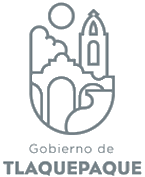 AGENDA MAYO  AGENDA MAYO  AGENDA MAYO  AGENDA MAYO  Sub Dirección de Comunicación Social  Seguridad Tlaquepaque Sub Dirección de Comunicación Social  Seguridad Tlaquepaque Sub Dirección de Comunicación Social  Seguridad Tlaquepaque Sub Dirección de Comunicación Social  Seguridad Tlaquepaque INFORMACION PUBLICADA EN CUMPLIMIENTO DEL ARTICULO 8 FRACCION VI INCISO H) DE LA LEY DE TRANSPARENCIA Y ACCESO A LA INFORMACION PUBLICA DEL ESTADO DE JALISCO Y SUS MUNICIPIOSFECHA Y HORA DEL EVENTOSERVIDORES PUBLICOS ASISTENTESEVENTO, TRABAJO O ACTIVIDAD PÚBLICALUGAR DE LA ACTIVIDADFECHA Y HORA DEL EVENTOSERVIDORES PUBLICOS ASISTENTESEVENTO, TRABAJO O ACTIVIDAD PÚBLICALUGAR DE LA ACTIVIDAD2-5-2019 10:00 Hrs.Lic. Laura Verónica Murillo ZúñigaGrabación para el Spot del Día de  las MadresCentro Histórico 3-5-2019 10:00 Hrs.Lic. Laura Verónica Murillo Zúñiga Reunión para la integración y función del Consejo Municipal de Participación Social en la Educación Capilla del Museo Pantaleón Panduro3-5-2019 10:30 Hrs.Lic. Laura Verónica Murillo ZúñigaReunión con Alejandro Tabares Director de C7Instalaciones de C73-5-2019 11:00 Hrs.Lic. Laura Verónica Murillo ZúñigaGrabación para el Spot del Día de  las MadresCentro Histórico 3-5-2019 12:00 Hrs.Lic. Laura Verónica Murillo Zúñiga Reunión con Guillermina Navarro Director de 1070amInstalaciones de 1070am6-5-2019 10:00 Hrs.Lic. Laura Verónica Murillo Zúñiga Entrevista por el día de la madre C7Comisaria10-5-2019 09:30 Hrs.Lic. Laura Verónica Murillo ZúñigaEvento entrega de patrullas Explanada de presidencia 13-5-2019 10:00 a 12:00 Hrs.Lic. Laura Verónica Murillo ZúñigaCurso Calidad y Ética con Legalidad en el ServicioCine foro del Refugio 13-5-2019 17:00 Hrs.Lic. Laura Verónica Murillo Zúñiga Entrevista al grupo DARE en programa Mujer Maravilla en PromomediosInstalaciones de Promomedios 15-5-2019 09:00 Hrs.Lic. Laura Verónica Murillo Zúñiga Inauguración de Curso sobre trata de personas.Cine Foro del Centro Cultural El Refugio.15-5-2019 10:00 Hrs.Lic. Laura Verónica Murillo Zúñiga Inauguración Pozo López CotillaLópez Cotilla15-5-2019 12:00 Hrs.Lic. Laura Verónica Murillo ZúñigaMesa de trabajo con taxistas Comisaria 15-5-2019 13:00 Hrs.Lic. Laura Verónica Murillo ZúñigaSesión de la Comisión del Servicio de Carrera Policial.Sala de Cabildo.15-5-2019 13:30 Hrs.Lic. Laura Verónica Murillo ZúñigaEntrevista Tema: problemática que aqueja a municipio  El Campesino 15-5-2019 14:00 Hrs.Lic. Laura Verónica Murillo Zúñiga Atención a medios de comunicación Las Liebres15-5-2019 15:00 Hrs.Lic. Laura Verónica Murillo Zúñiga Atención a medios de comunicación Vilas de Oriente 16-5-2019 10:00 Hrs.Lic. Laura Verónica Murillo Zúñiga Gestión de diseño en presidencia con el tema: convocatorias internas y externas Presidencia 16-5-2019 12:00 Hrs.Lic. Laura Verónica Murillo Zúñiga Inauguración de la calle Zaragoza.Calle Zaragoza.16-5-2019 12:00 Hrs.Lic. Laura Verónica Murillo ZúñigaAtención a medios de comunicación Calle Zaragoza 17-5-2019 10:00 Hrs.Lic. Laura Verónica Murillo Zúñiga Gestión de diseño en presidencia con el tema: convocatorias internas y externas Presidencia 17-5-2019 13:30 Hrs.Lic. Laura Verónica Murillo ZúñigaReunión con la presidenta Presidencia 18-5-2019 10:00 Hrs. Lic. Laura Verónica Murillo Zúñiga Inauguración de Mural El Vergel19-5-2019 17:00 Hrs.Lic. Laura Verónica Murillo Zúñiga Clausura del Programa uniendo Familias La Ladrillera 5° Edición Las Pintas de Abajo 20-5-2019 8:30 Hrs. Lic. Laura Verónica Murillo Zúñiga Sesión de cabildo en donde se entregan la Medalla Al Mérito Docente Francisco Silva Romero Museo Pantaleón Panduro 22-5-2019 10:00 Hrs.Lic. Laura Verónica Murillo ZúñigaReunión con delegados y autoridades de seguridad municipales para planear los proyectos que impulsaremos con el recurso de Fortaseg.Sala de expresidentes 25-5-2019 17:00 Hrs.Lic. Laura Verónica Murillo ZúñigaEvento por la Mujer y la Familia Colonia Misión Magnolias23-5-2019 10:00 Hrs.Lic. Laura Verónica Murillo ZúñigaEntrega de constancias a elementos de Comisaria por su participación en el curso de Conformación de Unidades Auxiliares de Medidas Cautelares.instalaciones de UNITEC29-5-2019 09:00 Hrs.Lic. Laura Verónica Murillo Zúñiga MacroactivaciónJardín Hidalgo29-5-2019 11:00 Hrs.Lic. Laura Verónica Murillo Zúñiga Reunión con Directora del Instituto de la Mujer de San Pedro Tlaquepaque.Comisaría31-5-2019 10:00 Hrs.Lic. Laura Verónica Murillo Zúñiga Entrega de empedrado en cama de Jalla calle Encarnación de la paz entre Puerto Chamela y Puerto Manzanillo, Colonia Canal 531-5-2019 12:00 Hrs.Lic. Laura Verónica Murillo Zúñiga Atención a medios de comunicación Colonia la presa 